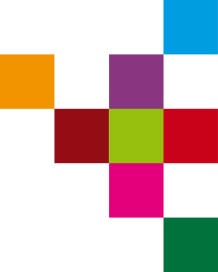 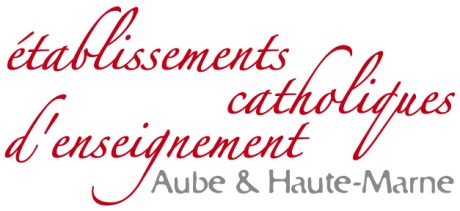 Direction  Inter-Diocésaine de l’Enseignement Catholique	 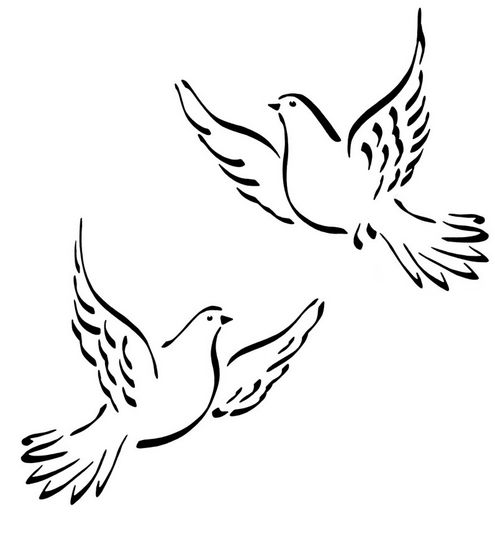 Aube & Haute-Marne                                              Elèves, parents, enseignants, personnels OGEC,…Vous êtes invités à venir offrir ce qui fait votre vie et celle de vos établissements à laMESSE DE RENTREE DE L’ENSEIGNEMENT CATHOLIQUE Présidée par Monseigneur Joseph De Metz-Noblat, Évêque de LangresLe jeudi 6 Octobre 2016 à 15hÉglise Notre Dame du Rosaire, dans le quartier du Cavalier   à ChaumontBelle année scolaire à chacun et chacune, petits ou grands, qui avez fait le choix de l’écoute et de l’accueil, de la solidarité, de l’ouverture…c’est-à-dire des valeurs portées par les établissements catholiques d’enseignement de notre diocèse.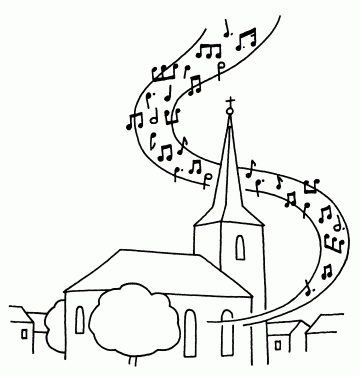 MC Lochey, Adjointe en Pastorale Th. Filiatre, Directeur Interdiocésain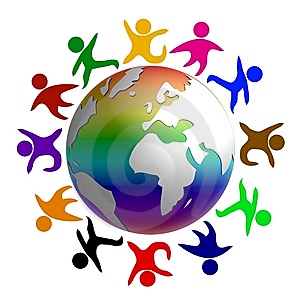 